Paper :Behaviour SciencesTeacher: Sir ShehzadSubmitted by : Tariq khanClass id : 14484Answer 1: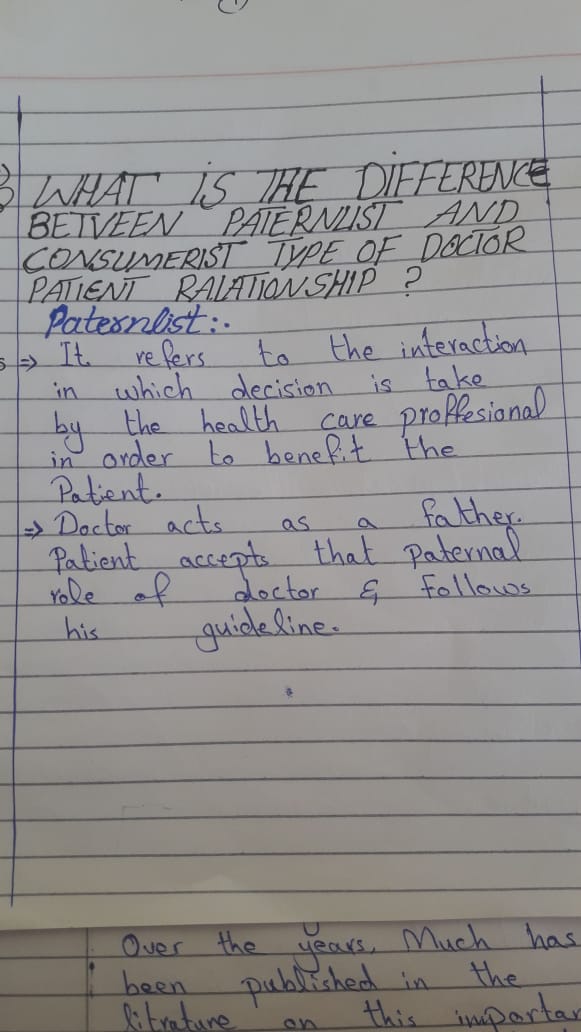 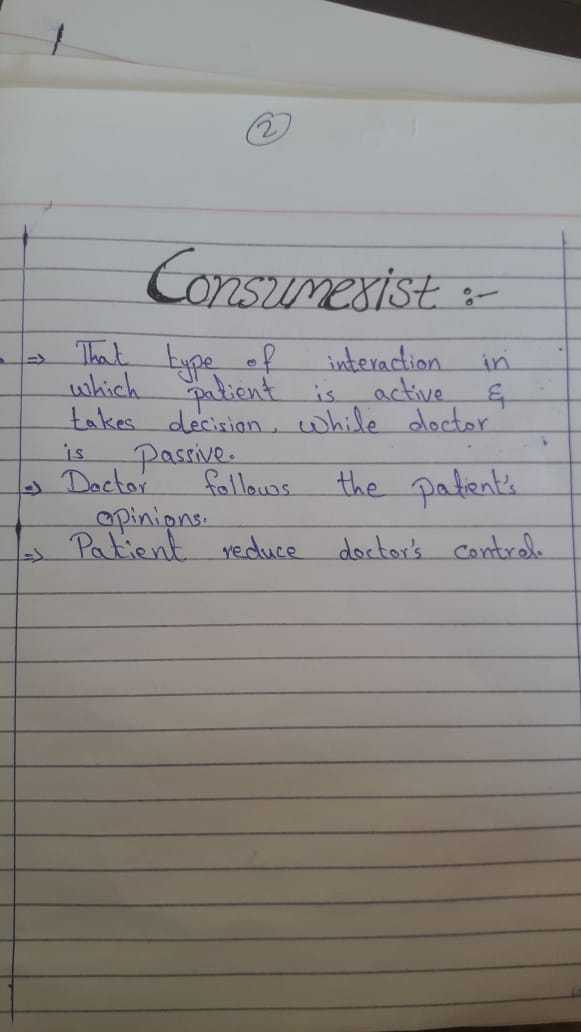 Answer 2:
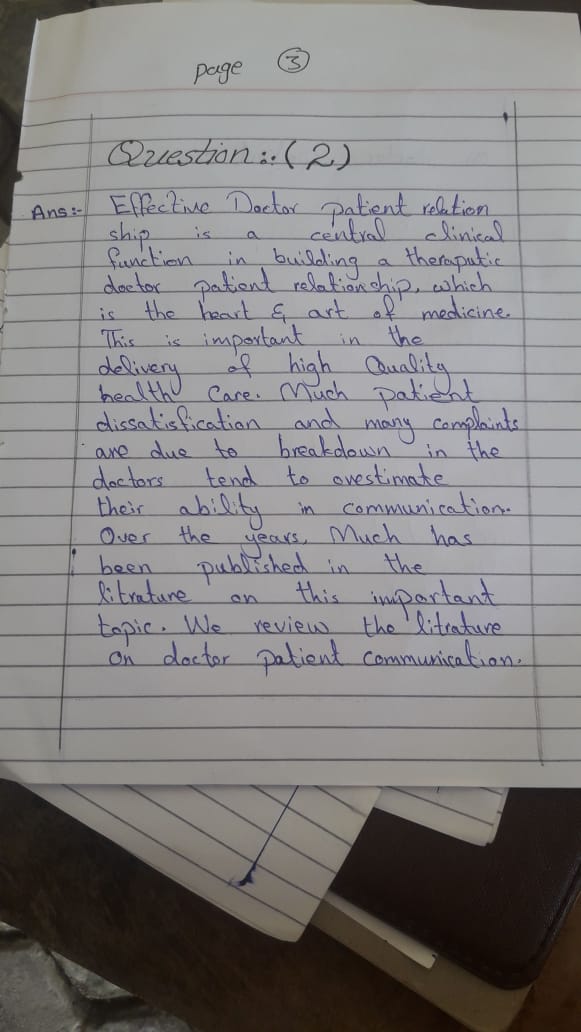 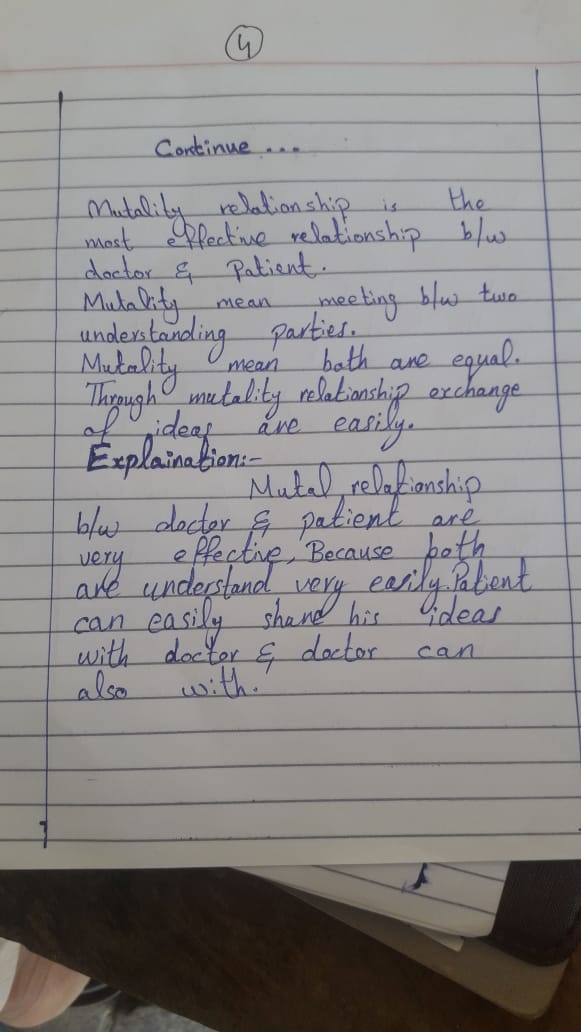 Answer 3:

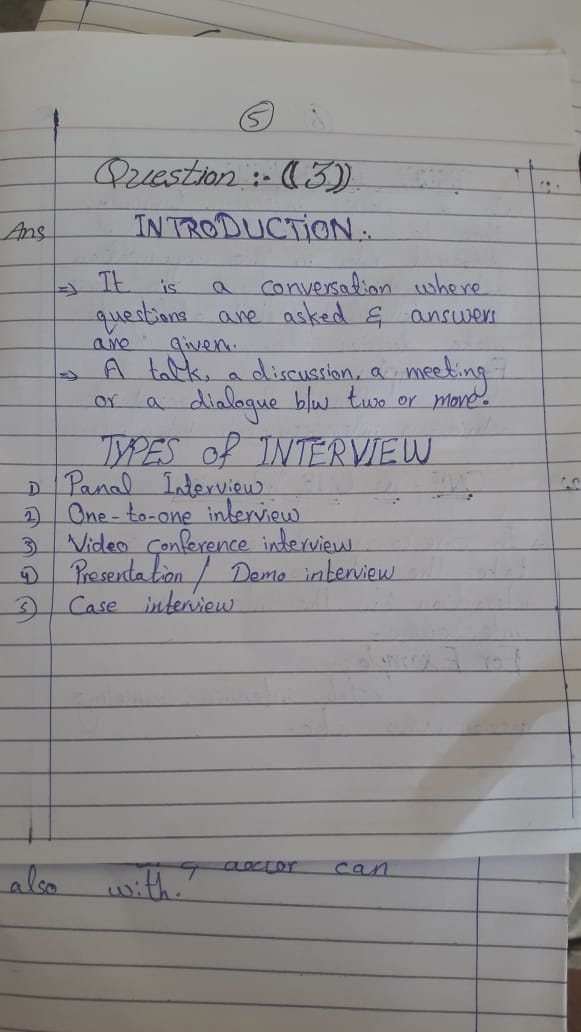 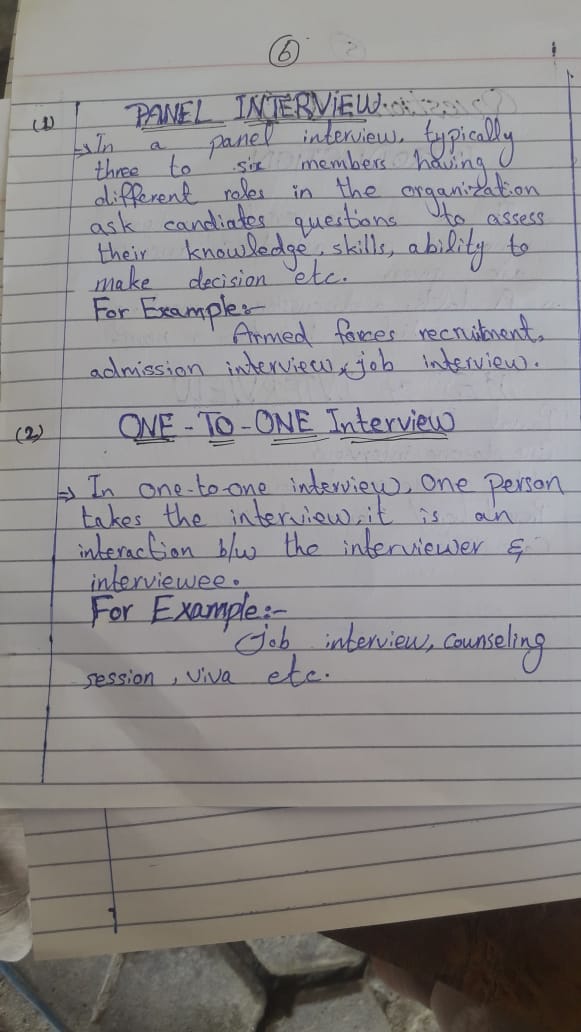 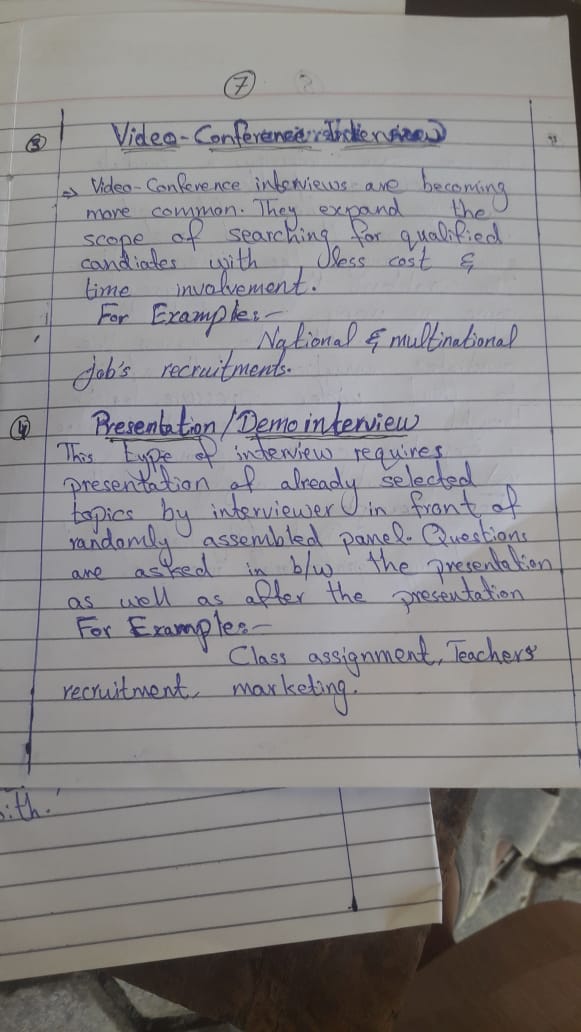 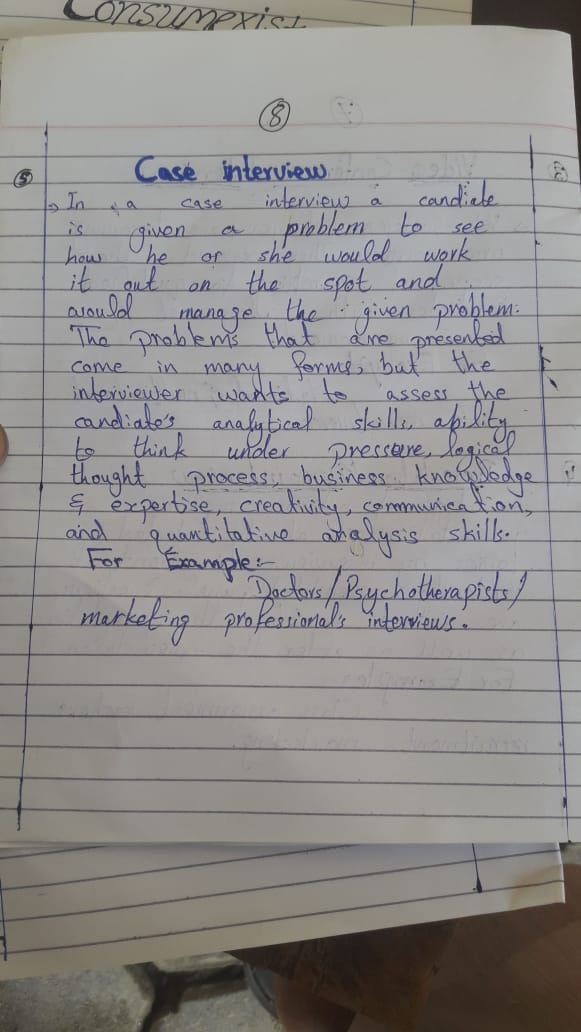 Answer 4:
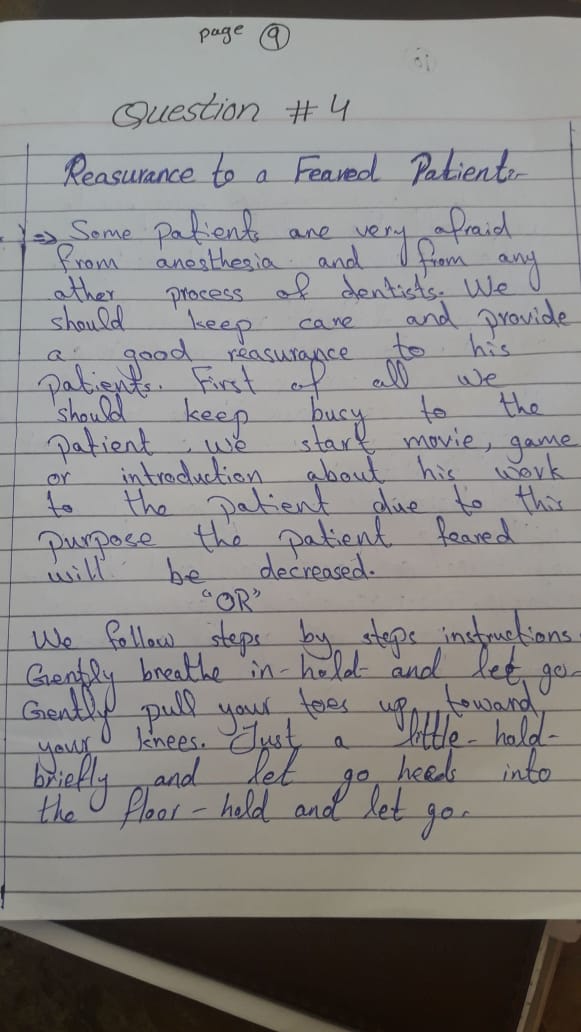 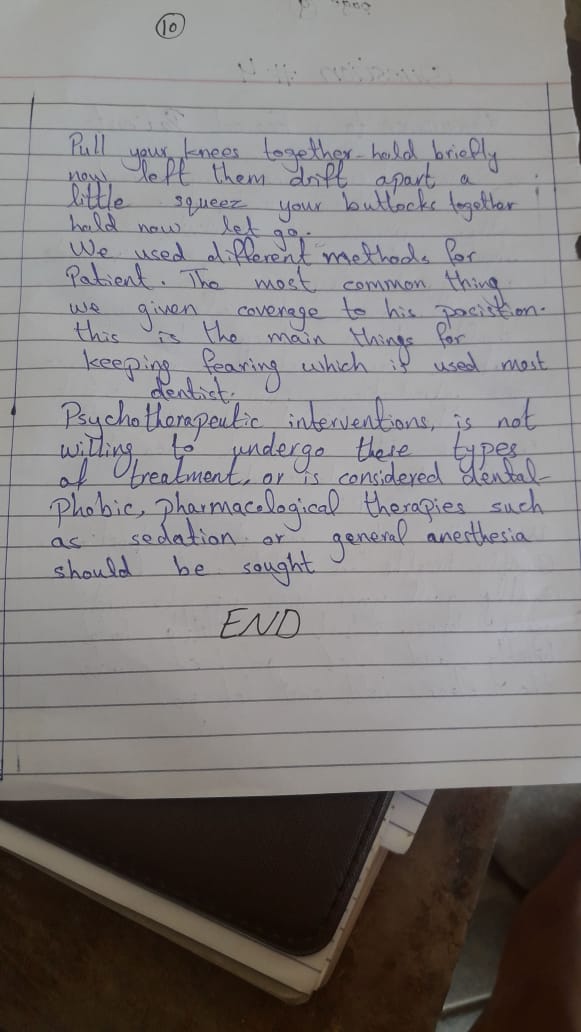 